Краевое государственное автономное учреждение социальной защиты«Камчатский центр социальной помощи семье и детям «СЕМЬЯ»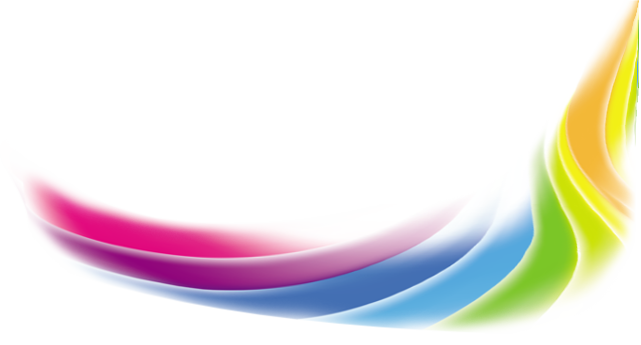 Пункт проката «ЗАБОТА»Пункт проката «ЗАБОТА»              На  базе   КГАУ СЗ «Камчатский центр социальной помощи «СЕМЬЯ» открыт пункт поката развивающего игрового и реабилитационного оборудования для детей от 0 до 18 лет с нарушениями развития. Деятельность проката  организована в рамках реализации Комплекса мер по  развитию эффективных практик поддержки родителей, воспитывающих детей-инвалидов и детей с ограниченными возможностями здоровья на территории Камчатского края, за счет средств Государственной программы Камчатского края «Семья и дети Камчатки».              Деятельность пункта проката направлена на  повышение степени эффективности абилитационного и реабилитационного процесса детей целевой группы, в домашних условиях, а также на повышение качества жизни семей, воспитывающих детей с нарушениями развития.               Услуги проката предоставляются семьям, проживающим на территории г. Петропавловска-Камчатского, воспитывающим детей от 0 до 18 лет, имеющим: нарушения опорно-двигательного аппарата, слуховые нарушения, сочетания нарушений.             Оборудование проката можно получить во временное пользование на безвозмездной основе, сроком  от 1 до 12 месяцев.              Для  приобретения оборудования в прокат необходимо обратиться в КГАУ СЗ «Камчатский центр социальной помощи «СЕМЬЯ», отделение реабилитации детей с ограниченными возможностями здоровья, по адресу:г. Петропавловск-Камчатский, ул. 50 лет Октября проспект, д. 23/3, предварительно позвонив по телефону 8(4152) 26-23-00.  Режим работы: понедельник-четверг с 9.00 до 17.15,                              обеденный перерыв с 12.23 до 13.00,                             пятница с 9.00 до 15.00,                              обеденный перерыв с 12.00 до 12.32.Контактное лицо: Малеева Наталья Николаевна.Перечень средств реабилитации пункта проката «ЗАБОТА» развивающего и реабилитационного оборудования для детей от 0 до 18 лет с нарушениями развития(Описание)Внимание! Изображение оборудования, включая цвет, может отличаться от реального вида изделия.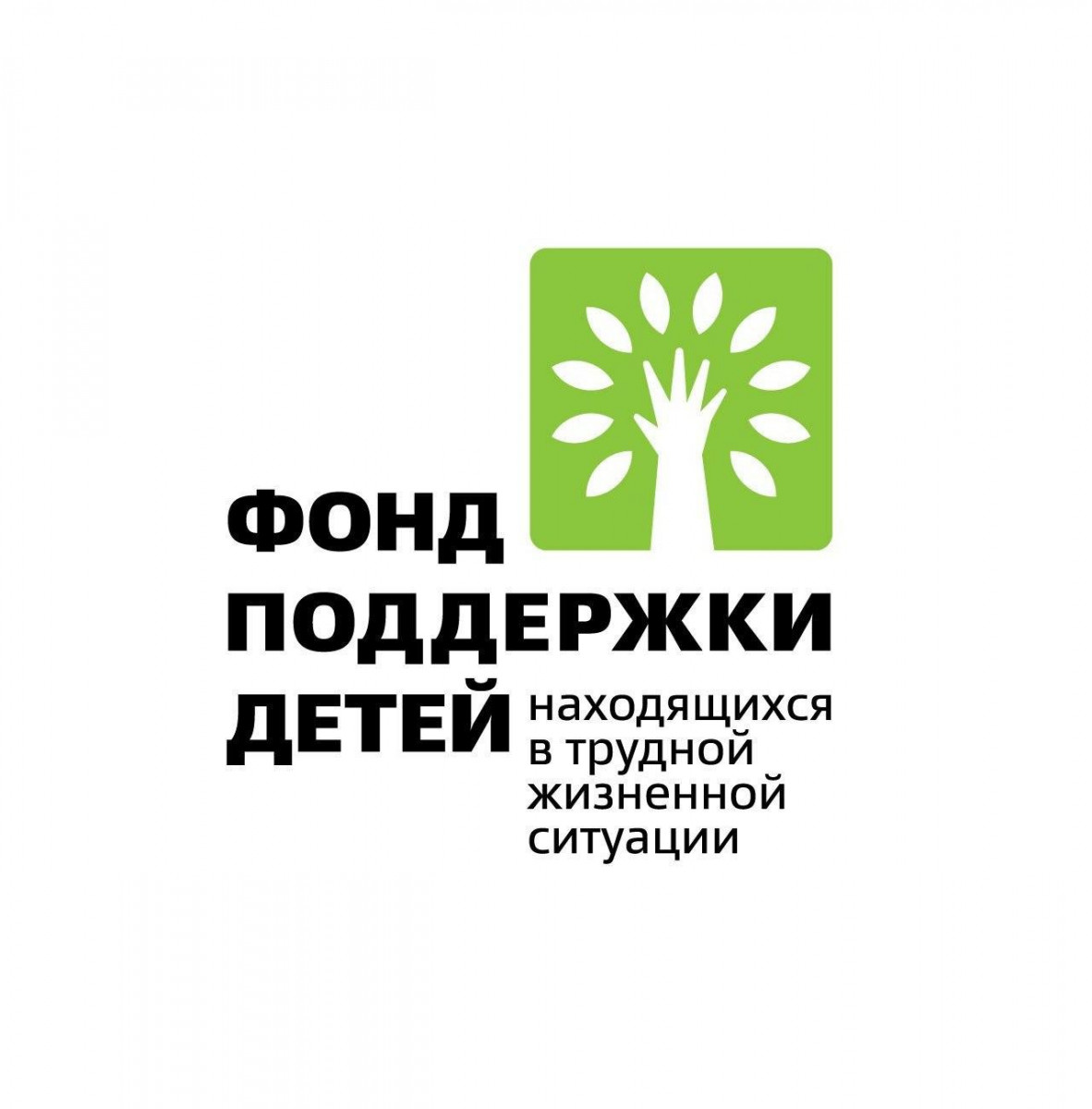 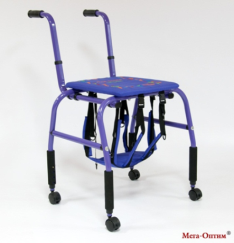 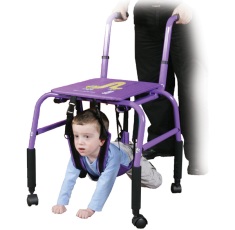 ОПОРЫ ДЛЯ ДЕТЕЙ БОЛЬНЫХ ДЦПCFN-2022WE предназначены для обучения ползанию детей с ДЦП. Ребенок располагается в специальном подвесе на мягких ремнях, которые крепятся к алюминиевой раме. В конструкции ходунков предусмотрены съемные рукоятки для толкания, благодаря которым рамой может управлять родитель. Длина ремней и высота рамы регулируются. Занятие в ходунках имитирует естественное ползание, тренирует коленные суставы и мышцы ребенка, закрепляет навыки, которые необходимы ребенку для дальнейшегоразвитияОПОРЫ ДЛЯ ДЕТЕЙ БОЛЬНЫХ ДЦПCFN-2022WE предназначены для обучения ползанию детей с ДЦП. Ребенок располагается в специальном подвесе на мягких ремнях, которые крепятся к алюминиевой раме. В конструкции ходунков предусмотрены съемные рукоятки для толкания, благодаря которым рамой может управлять родитель. Длина ремней и высота рамы регулируются. Занятие в ходунках имитирует естественное ползание, тренирует коленные суставы и мышцы ребенка, закрепляет навыки, которые необходимы ребенку для дальнейшегоразвития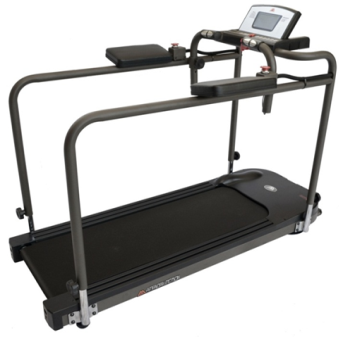 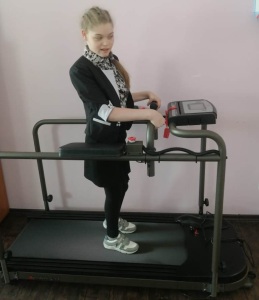 Беговая дорожка AMF 8612R.Беговая дорожка 8612R предназначена для развития или восстановления навыков ходьбы у детей, страдающих детским церебральным параличом.Реабилитационная беговая дорожка 8612RP позволяет тренироваться на минимальной скорости 0,1 км/ч, увеличивая скорость до максимальных 10 км/ч. Тренажер также имеет функцию реверса. Скорость реверсивного движения от 0,1 до 5км/ч. Имеется наличие автоматического угла наклона полотна. На данной дорожке тренирующийся может поднять угол бегового полотна и имитировать ходьбу или бег в гору. Таким же образом при включении реверса (обратного вращения полотна) и поднятии угла наклона, развернувшись спиной к консоли, можно имитировать спуск с горы при тренировках, уменьшая тем самым нагрузку на ноги.Беговая дорожка AMF 8612R.Беговая дорожка 8612R предназначена для развития или восстановления навыков ходьбы у детей, страдающих детским церебральным параличом.Реабилитационная беговая дорожка 8612RP позволяет тренироваться на минимальной скорости 0,1 км/ч, увеличивая скорость до максимальных 10 км/ч. Тренажер также имеет функцию реверса. Скорость реверсивного движения от 0,1 до 5км/ч. Имеется наличие автоматического угла наклона полотна. На данной дорожке тренирующийся может поднять угол бегового полотна и имитировать ходьбу или бег в гору. Таким же образом при включении реверса (обратного вращения полотна) и поднятии угла наклона, развернувшись спиной к консоли, можно имитировать спуск с горы при тренировках, уменьшая тем самым нагрузку на ноги.На данной дорожке тренирующийся может поднять угол бегового полотна и имитировать ходьбу или бег в гору. Таким же образом при включении реверса (обратного вращения полотна) и поднятии угла наклона, развернувшись спиной к консоли, можно имитировать спуск с горы при тренировках, уменьшая тем самым нагрузку на ноги.На данной дорожке тренирующийся может поднять угол бегового полотна и имитировать ходьбу или бег в гору. Таким же образом при включении реверса (обратного вращения полотна) и поднятии угла наклона, развернувшись спиной к консоли, можно имитировать спуск с горы при тренировках, уменьшая тем самым нагрузку на ноги.На данной дорожке тренирующийся может поднять угол бегового полотна и имитировать ходьбу или бег в гору. Таким же образом при включении реверса (обратного вращения полотна) и поднятии угла наклона, развернувшись спиной к консоли, можно имитировать спуск с горы при тренировках, уменьшая тем самым нагрузку на ноги.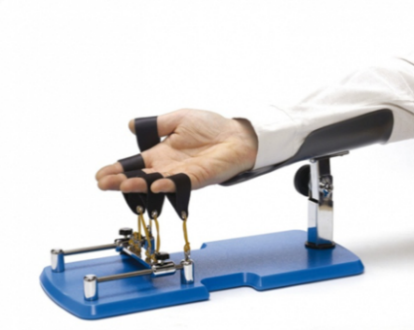 Тренажер для разработки пальцев руки. С помощью тренажёров у детей развивается не только мелкая моторика, но и мышление, восприятие, память, внимание. Тренировка мелкой моторики кисти осуществляется при помощи ежедневной разработки пальцев.Тренажер для разработки пальцев руки. С помощью тренажёров у детей развивается не только мелкая моторика, но и мышление, восприятие, память, внимание. Тренировка мелкой моторики кисти осуществляется при помощи ежедневной разработки пальцев.Для этой цели используют тренажеры, которые имеют вид перчатки с открытой ладонью. Это устройство позволяет осуществлять в заданном режиме механические движения – пассивное сгибание и разгибание пальцев.Для этой цели используют тренажеры, которые имеют вид перчатки с открытой ладонью. Это устройство позволяет осуществлять в заданном режиме механические движения – пассивное сгибание и разгибание пальцев.Для этой цели используют тренажеры, которые имеют вид перчатки с открытой ладонью. Это устройство позволяет осуществлять в заданном режиме механические движения – пассивное сгибание и разгибание пальцев.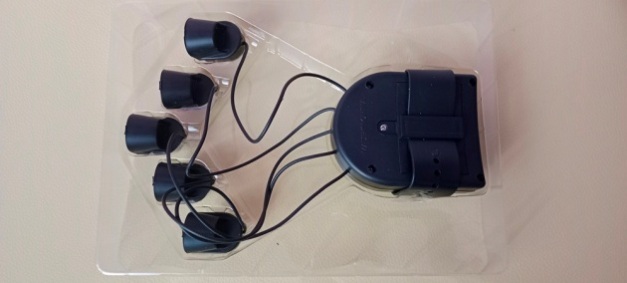 Перчатка с колокольчиками  (звуковой  нейроманипулятор).Данное оборудование используется для развития межполушарного взаимодействия, коррекции и абилитации того или иного функционального блока мозга. Это может быть выполнение каких-то упражнений, а может быть "просто" интересная ребёнку игра.Перчатка с колокольчиками  (звуковой  нейроманипулятор).Данное оборудование используется для развития межполушарного взаимодействия, коррекции и абилитации того или иного функционального блока мозга. Это может быть выполнение каких-то упражнений, а может быть "просто" интересная ребёнку игра.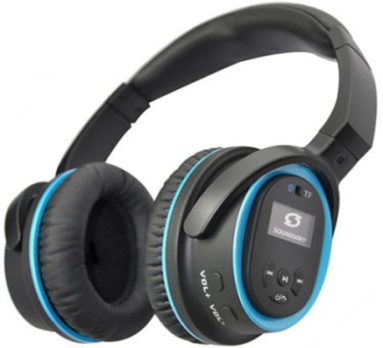 Наушники SOUNDSORY с музыкально-гимнастической программой для мозга и тела. Программа состоит из специально разработанной музыки, обработанной с помощью нейроакустических фильтров Tomatis. Наушники оборудованы как воздушной, так и костной проводимостью. Музыка доходит до слуховых и вестибулярных каналов при помощи наушников, размещенных на каждом ухе, и через вибрацию в верхней части черепа.Наушники SOUNDSORY с музыкально-гимнастической программой для мозга и тела. Программа состоит из специально разработанной музыки, обработанной с помощью нейроакустических фильтров Tomatis. Наушники оборудованы как воздушной, так и костной проводимостью. Музыка доходит до слуховых и вестибулярных каналов при помощи наушников, размещенных на каждом ухе, и через вибрацию в верхней части черепа.Происходит уникальная и эффективная стимуляция как слуховой, так и вестибулярной систем.Происходит уникальная и эффективная стимуляция как слуховой, так и вестибулярной систем.Происходит уникальная и эффективная стимуляция как слуховой, так и вестибулярной систем.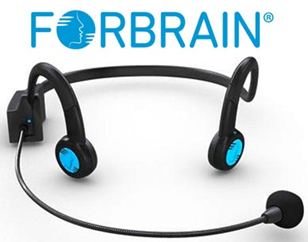 Наушники FORBRAIN — это запатентованное электронное устройство от разработчиков технологии «Томатис». Оно выглядит как наушники с микрофоном и специальными датчиками. FORBRAIN воздействует на «пробуждение» коры головного мозга. Это происходит благодаря тому, что мозг вынужден заново формировать нейронные связи, а значит процесс речевой коррекцииНаушники FORBRAIN — это запатентованное электронное устройство от разработчиков технологии «Томатис». Оно выглядит как наушники с микрофоном и специальными датчиками. FORBRAIN воздействует на «пробуждение» коры головного мозга. Это происходит благодаря тому, что мозг вынужден заново формировать нейронные связи, а значит процесс речевой коррекциипроисходит в разы быстрее. Развивается мозг, ускоряется процесс обработки информации, улучшаются память и внимание.происходит в разы быстрее. Развивается мозг, ускоряется процесс обработки информации, улучшаются память и внимание.происходит в разы быстрее. Развивается мозг, ускоряется процесс обработки информации, улучшаются память и внимание.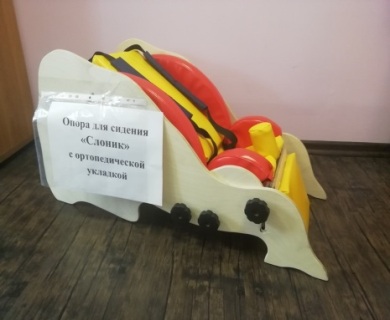 Опора для сидения Слоник с ортопедической укладкой используется для постепенного выведения ребенка из положения лежа в положение сидя. Постепенное увеличение угла наклона спинки позволяет, не форсируя события, плавно, с минимальными ощущениями дискомфорта, переводить ребенка в полулежащее положение.Опора для сидения Слоник с ортопедической укладкой используется для постепенного выведения ребенка из положения лежа в положение сидя. Постепенное увеличение угла наклона спинки позволяет, не форсируя события, плавно, с минимальными ощущениями дискомфорта, переводить ребенка в полулежащее положение.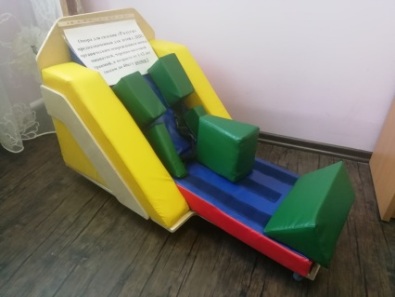 Опора для сидения «Радуга» предназначена для детей с ДЦП, органическим повреждением мозга, миопатией, черепно-мозговой травмой, в возрасте от 1 -12 лет (весом до40кг), используется для постепенной адаптации ребенка, находящегося в положении лёжа на спине в положение сидя. Состоит из семи мягких модулей и жесткой деревянной основы на колесиках с тормозами, головодержателя,Опора для сидения «Радуга» предназначена для детей с ДЦП, органическим повреждением мозга, миопатией, черепно-мозговой травмой, в возрасте от 1 -12 лет (весом до40кг), используется для постепенной адаптации ребенка, находящегося в положении лёжа на спине в положение сидя. Состоит из семи мягких модулей и жесткой деревянной основы на колесиках с тормозами, головодержателя,который регулируется по высоте и ширине. Абдуктор регулирует глубину сидения. Вместо абдуктора может использоваться валик.который регулируется по высоте и ширине. Абдуктор регулирует глубину сидения. Вместо абдуктора может использоваться валик.который регулируется по высоте и ширине. Абдуктор регулирует глубину сидения. Вместо абдуктора может использоваться валик.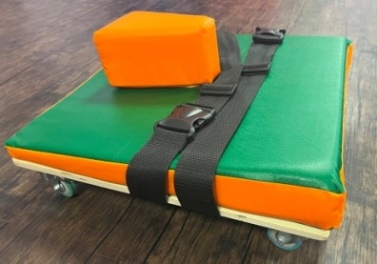 Опора для ползания Лисичка с наклонной подушкойиспользуется для улучшения ребёнком контроля положения головы, укрепления мышц шеи, спины и плечевого пояса и обучения навыкам ползания.Необходимый и достаточный угол наклона стимулируетребенка на поднятие головы с наименьшей затратой сил.Опора для ползания Лисичка с наклонной подушкойиспользуется для улучшения ребёнком контроля положения головы, укрепления мышц шеи, спины и плечевого пояса и обучения навыкам ползания.Необходимый и достаточный угол наклона стимулируетребенка на поднятие головы с наименьшей затратой сил.Удержание головы укрепляет мышцы шеи и плечевого пояса. Абдукционная подушка (абдуктор) предупреждает патологическое сведение нижних конечностей в процессе движенияУдержание головы укрепляет мышцы шеи и плечевого пояса. Абдукционная подушка (абдуктор) предупреждает патологическое сведение нижних конечностей в процессе движенияУдержание головы укрепляет мышцы шеи и плечевого пояса. Абдукционная подушка (абдуктор) предупреждает патологическое сведение нижних конечностей в процессе движения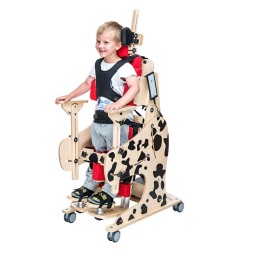 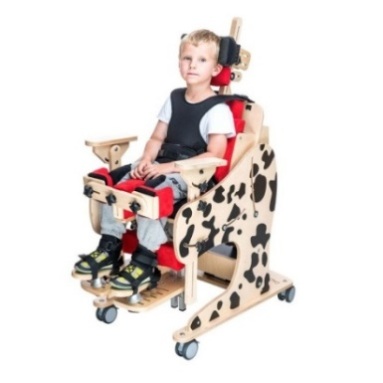 Устройство с множеством функций для детей с ДЦП Akcesmed Далматинчик Инвенто Dt-2. Размер 3.Рекомендуется для детей и подростков. Далматинчик выполняет функцию реабилитационного кресла для предварительной адаптации ребенка-инвалида в положении сидя, функцию статического вертикализатора для дальнейшей реабилитации, а также – функцию кушетки. Благодаря пневматическому подъемнику можно поднять ребенка в положение стоя не вынимая его из устройства. Благодаря своей многофункциональности, большим возможностям регулировки и комплектации оно комплексно помогает в реабилитации детей и подростков. Вертикализация происходит в границах от 0 до 90 градусов.Устройство с множеством функций для детей с ДЦП Akcesmed Далматинчик Инвенто Dt-2. Размер 3.Рекомендуется для детей и подростков. Далматинчик выполняет функцию реабилитационного кресла для предварительной адаптации ребенка-инвалида в положении сидя, функцию статического вертикализатора для дальнейшей реабилитации, а также – функцию кушетки. Благодаря пневматическому подъемнику можно поднять ребенка в положение стоя не вынимая его из устройства. Благодаря своей многофункциональности, большим возможностям регулировки и комплектации оно комплексно помогает в реабилитации детей и подростков. Вертикализация происходит в границах от 0 до 90 градусов.Жилет безопасности и бедренный ремень имеют инновационные застежки типа «возьми и потяни», позволяющие мгновенно и точно пристегнуть ребенка в устройстве.Жилет безопасности и бедренный ремень имеют инновационные застежки типа «возьми и потяни», позволяющие мгновенно и точно пристегнуть ребенка в устройстве.Жилет безопасности и бедренный ремень имеют инновационные застежки типа «возьми и потяни», позволяющие мгновенно и точно пристегнуть ребенка в устройстве.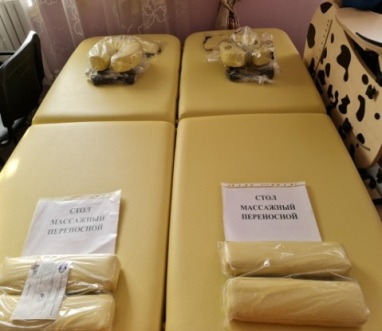 Кушетка для массажа (складная, регулируемая по высоте).Складная кушетка для массажа  служит в качестве необходимого оборудования для массажных процедур на дому. Удобна в транспортировке, хранении, при этом в полной мере обеспечивают те же потребности, что и стационарное массажное оборудование, используемое в медицинских учреждениях.Дополнительные приспособления (подлокотники, подголовники, пр.), позволяют добиться повышенного уровня комфорта, что благотворно влияет на эффективность массажа.Кушетка для массажа (складная, регулируемая по высоте).Складная кушетка для массажа  служит в качестве необходимого оборудования для массажных процедур на дому. Удобна в транспортировке, хранении, при этом в полной мере обеспечивают те же потребности, что и стационарное массажное оборудование, используемое в медицинских учреждениях.Дополнительные приспособления (подлокотники, подголовники, пр.), позволяют добиться повышенного уровня комфорта, что благотворно влияет на эффективность массажа.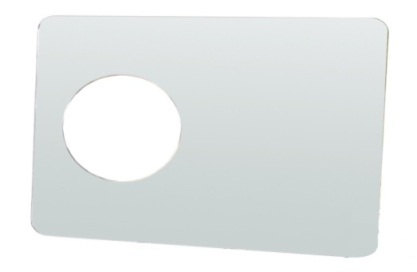 Логопедическое зеркало с отверстием. Это зеркало позволяет ребенку видеть как артикуляцию логопеда или родителя, так и свою. Специально разработано для выработки и тренировки речевых и языковых навыков. Ребенок видит себя в зеркале и одновременно в окне он видит правильную артикуляцию взрослого. Занятия превращаются в увлекательную игру «Делай, как я!».Логопедическое зеркало с отверстием. Это зеркало позволяет ребенку видеть как артикуляцию логопеда или родителя, так и свою. Специально разработано для выработки и тренировки речевых и языковых навыков. Ребенок видит себя в зеркале и одновременно в окне он видит правильную артикуляцию взрослого. Занятия превращаются в увлекательную игру «Делай, как я!».Логопед или родитель может видеть положение губ и языка при произнесении звуков, и может своевременно подкорректировать действия ребенка.Логопед или родитель может видеть положение губ и языка при произнесении звуков, и может своевременно подкорректировать действия ребенка.Логопед или родитель может видеть положение губ и языка при произнесении звуков, и может своевременно подкорректировать действия ребенка.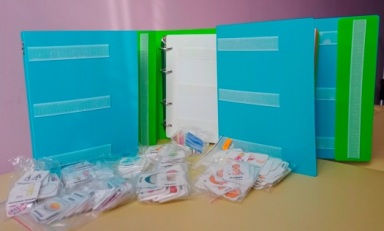 Коррекционный планшет – папка Пекс средняя (универсальная) для карточек 4*4, 5*5, 6*6 см  и карточки Пекс - система альтернативной коммуникации (общения) для детей с трудностями общения и речи. Помогают неговорящим детям найти общий язык с окружающим миром, тем самым уйти от нежелательного поведения. Данный набор поможет ребенку правильно сформулировать свое желание с помощью карточки - показать на картинке куда, что или во что он хочет играть. Набор карточек: «Еда»; «Повседневные действия»; «Прилагательные» и другие.Коррекционный планшет – папка Пекс средняя (универсальная) для карточек 4*4, 5*5, 6*6 см  и карточки Пекс - система альтернативной коммуникации (общения) для детей с трудностями общения и речи. Помогают неговорящим детям найти общий язык с окружающим миром, тем самым уйти от нежелательного поведения. Данный набор поможет ребенку правильно сформулировать свое желание с помощью карточки - показать на картинке куда, что или во что он хочет играть. Набор карточек: «Еда»; «Повседневные действия»; «Прилагательные» и другие.детей с трудностями общения и речи. Помогают неговорящим детям найти общий язык с окружающим миром, тем самым уйти от нежелательного поведения. Данный набор поможет ребенку правильно сформулировать свое желание с помощью карточки - показать на картинке куда, что или во что он хочет играть. Набор карточек: «Еда»; «Повседневные действия»; «Прилагательные» и другие.детей с трудностями общения и речи. Помогают неговорящим детям найти общий язык с окружающим миром, тем самым уйти от нежелательного поведения. Данный набор поможет ребенку правильно сформулировать свое желание с помощью карточки - показать на картинке куда, что или во что он хочет играть. Набор карточек: «Еда»; «Повседневные действия»; «Прилагательные» и другие.детей с трудностями общения и речи. Помогают неговорящим детям найти общий язык с окружающим миром, тем самым уйти от нежелательного поведения. Данный набор поможет ребенку правильно сформулировать свое желание с помощью карточки - показать на картинке куда, что или во что он хочет играть. Набор карточек: «Еда»; «Повседневные действия»; «Прилагательные» и другие.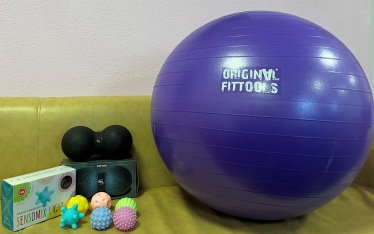 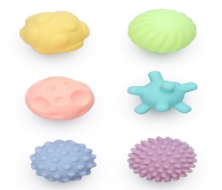 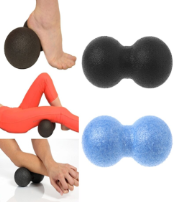 Набор массажных мячиков для оздоровительного массажа и реабилитации. В набор входят мячики различной формы, текстуры и различных цветов:Фитбол - точнее, колебания и вибрация надувного мяча, активизирующие систему каппилярного орошения внутренних органов и микроциркуляцию в межпозвоночных дисках,- являетя общепризнанным средством восстановительного лечения позвоночника. Массажные мячики SensomixLight – эффективное средство для развития рук ребёнка, улучшения мелкой моторики, а также разработки мышц.Лакрос-мяч - массажный роллер самостоятельное массажное средство предназначенное для глубокого воздействия на мышцы и соединительные ткани.Набор массажных мячиков для оздоровительного массажа и реабилитации. В набор входят мячики различной формы, текстуры и различных цветов:Фитбол - точнее, колебания и вибрация надувного мяча, активизирующие систему каппилярного орошения внутренних органов и микроциркуляцию в межпозвоночных дисках,- являетя общепризнанным средством восстановительного лечения позвоночника. Массажные мячики SensomixLight – эффективное средство для развития рук ребёнка, улучшения мелкой моторики, а также разработки мышц.Лакрос-мяч - массажный роллер самостоятельное массажное средство предназначенное для глубокого воздействия на мышцы и соединительные ткани.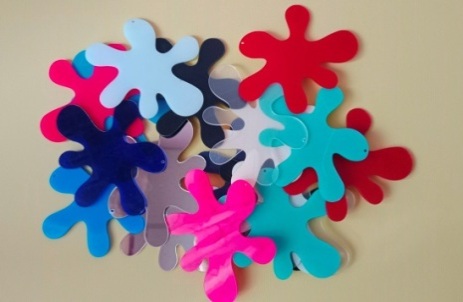 Набор для занятий «Радужные кляксы». Набор для занятий со световой панелью. Предназначен для развития мелкой моторики у слабовидящих детей. А также для знакомства с цветами, формами, текстурами.Набор для занятий «Радужные кляксы». Набор для занятий со световой панелью. Предназначен для развития мелкой моторики у слабовидящих детей. А также для знакомства с цветами, формами, текстурами.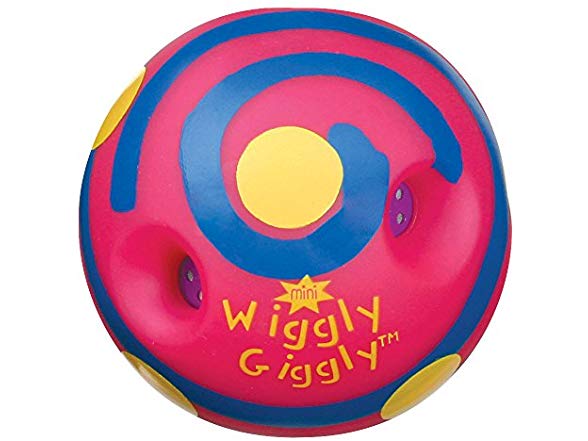 Мяч со звуковыми эффектами «Вигли-гигли». Яркий, красочный мяч начинает издавать звуки при малейшем движении. Его яркие цвета и игривые звуки мотивируют ребенка на игру. Этот мяч особенно будет полезен для детей с нарушенным зрением, т.к. развивает слуховое восприятие.Мяч со звуковыми эффектами «Вигли-гигли». Яркий, красочный мяч начинает издавать звуки при малейшем движении. Его яркие цвета и игривые звуки мотивируют ребенка на игру. Этот мяч особенно будет полезен для детей с нарушенным зрением, т.к. развивает слуховое восприятие.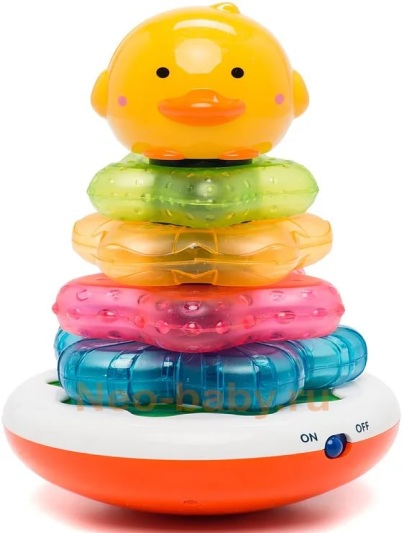 Пирамида со звуковыми и световыми эффектами. Игра дает ребенку понятия различия размеров (от большего к меньшему, цветов. Кольца пирамидки выполнены в виде звезд. Когда пирамидка составлена – звучит музыка, сверкают огни – что доставляет особую радость малышу. В памяти игрушки записаны 3 классические мелодии и 2 детских песенки. Развиваемые навыки: изучение причинно-следственных связей, развитие зрительного внимания, наблюдательности, координации глаз и рук, хватательных рефлексов, моторики, сенсорного восприятия (чувствительности), тактильных навыков, слухового восприятия.Пирамида со звуковыми и световыми эффектами. Игра дает ребенку понятия различия размеров (от большего к меньшему, цветов. Кольца пирамидки выполнены в виде звезд. Когда пирамидка составлена – звучит музыка, сверкают огни – что доставляет особую радость малышу. В памяти игрушки записаны 3 классические мелодии и 2 детских песенки. Развиваемые навыки: изучение причинно-следственных связей, развитие зрительного внимания, наблюдательности, координации глаз и рук, хватательных рефлексов, моторики, сенсорного восприятия (чувствительности), тактильных навыков, слухового восприятия.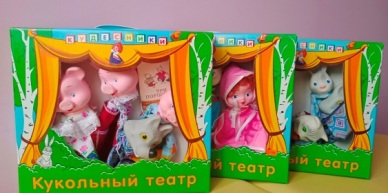 Настольный театр (разные сказки) – это веселая и полезная игра, которая заставляет думать, импровизировать и фантазировать, развивает творческий потенциал. Ребёнок может смотреть, и слушать, и сам участвовать в представлении,Настольный театр (разные сказки) – это веселая и полезная игра, которая заставляет думать, импровизировать и фантазировать, развивает творческий потенциал. Ребёнок может смотреть, и слушать, и сам участвовать в представлении,которое вызывает яркие эмоции, развивает пространственное и образное мышление и, что особенно важно, связную речь.которое вызывает яркие эмоции, развивает пространственное и образное мышление и, что особенно важно, связную речь.которое вызывает яркие эмоции, развивает пространственное и образное мышление и, что особенно важно, связную речь.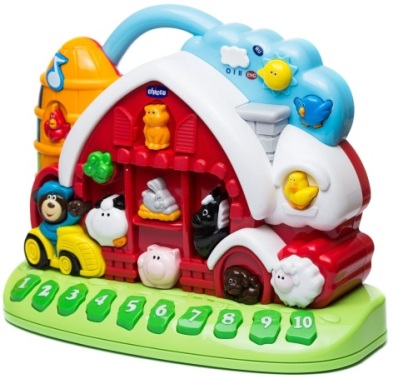 Развивающая игрушка «Говорящая ферма». Корпус игрушки представляет собой ферму с кнопками в виде ее обитателей. В нижней части игрушки расположены кнопки с цифрами от одного до 10. Ферма предусматривает два режима: обучающий и музыкальный. Малыш познакомится с названиями животных, звуками, которые они издают, цветами и цифрами на русском и английском языках.Развивающая игрушка «Говорящая ферма». Корпус игрушки представляет собой ферму с кнопками в виде ее обитателей. В нижней части игрушки расположены кнопки с цифрами от одного до 10. Ферма предусматривает два режима: обучающий и музыкальный. Малыш познакомится с названиями животных, звуками, которые они издают, цветами и цифрами на русском и английском языках.Игрушка в музыкальном режиме воспроизводит несколько веселых мелодий и забавных звуков. Можно выбрать режим работы на русском и английском языках. Игрушка Chicco "Говорящая ферма" поможет малышу в развитии цветового и звукового восприятия, мелкой моторики рук, координации движений, когнитивныхИгрушка в музыкальном режиме воспроизводит несколько веселых мелодий и забавных звуков. Можно выбрать режим работы на русском и английском языках. Игрушка Chicco "Говорящая ферма" поможет малышу в развитии цветового и звукового восприятия, мелкой моторики рук, координации движений, когнитивныхИгрушка в музыкальном режиме воспроизводит несколько веселых мелодий и забавных звуков. Можно выбрать режим работы на русском и английском языках. Игрушка Chicco "Говорящая ферма" поможет малышу в развитии цветового и звукового восприятия, мелкой моторики рук, координации движений, когнитивных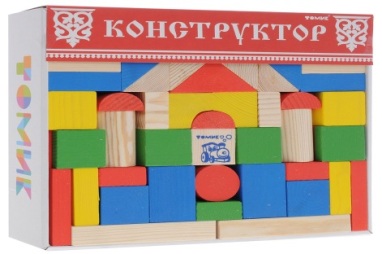 Деревянный конструктор. Детский строительный набор из дерева развивает: пространственное мышление, воображение, память, внимание, наблюдательность, мелкую моторику, логику умение классифицировать по признакам. Знакомит с геометрическими фигурами.Деревянный конструктор. Детский строительный набор из дерева развивает: пространственное мышление, воображение, память, внимание, наблюдательность, мелкую моторику, логику умение классифицировать по признакам. Знакомит с геометрическими фигурами.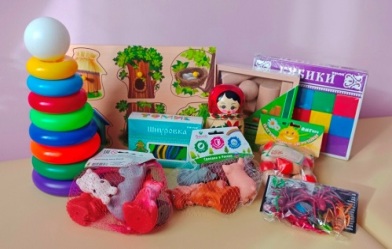 Методическое пособие (шнуровки, кубики, рамки-вкладыши, пирамидки, геометрические фигуры, фигуры насекомых и животных (диких и домашних), счетный  материал, матрёшки) для развития познавательной сферы ребенка.Методическое пособие (шнуровки, кубики, рамки-вкладыши, пирамидки, геометрические фигуры, фигуры насекомых и животных (диких и домашних), счетный  материал, матрёшки) для развития познавательной сферы ребенка.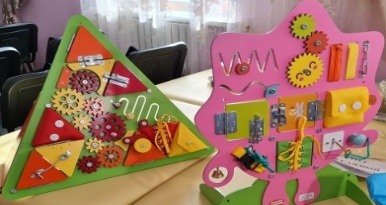 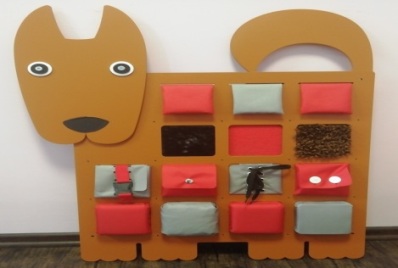 Бизиборды (в ассортименте: большие, домиками и пр.).Безопасная игровая среда для детей разного возраста способствует развитию мелкой моторики, интеллектуальных способностей, приобретения навыков самообслуживания. Мальчики и девочки становятся более самостоятельными, когда с помощью бизиборда учатся пользоваться пуговицами, змейками, липучками, другими видами одежной фурнитуры; шнурками; выключателем; замками, дверными цепочками, шпингалетами; аналоговыми часами. Отдельные элементы помогают детям усвоить правила безопасности. К примеру, играя с муляжами розетки и штепселя, они тренируются аккуратно пользоваться электроприборами.Бизиборды (в ассортименте: большие, домиками и пр.).Безопасная игровая среда для детей разного возраста способствует развитию мелкой моторики, интеллектуальных способностей, приобретения навыков самообслуживания. Мальчики и девочки становятся более самостоятельными, когда с помощью бизиборда учатся пользоваться пуговицами, змейками, липучками, другими видами одежной фурнитуры; шнурками; выключателем; замками, дверными цепочками, шпингалетами; аналоговыми часами. Отдельные элементы помогают детям усвоить правила безопасности. К примеру, играя с муляжами розетки и штепселя, они тренируются аккуратно пользоваться электроприборами.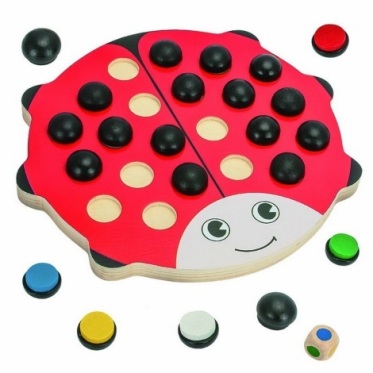 Игра настольная на развитие памяти «Большая божья коровка» DE 0322«Большая божья коровка» — настольная развивающая игра для тренировки детской памяти, цель которой — помочь ребёнку запомнить расположение фишек и открыть все фишки одного цвета. Внимание малыша привлечёт и яркий дизайн в виде божьей коровки, и объёмные 2-цветные фишки. Мемо-игра понравится всем: малышам, школьникам и взрослым. Игра способствует тренировке памяти, скорости реакции, цветовосприятия и мелкой моторики. Изготовлена из натурального дерева — экологически чистого материала.Игра способствует тренировке памяти, скорости реакции, цветовосприятия и мелкой моторики. Изготовлена из натурального дерева — экологически чистого материала.Игра способствует тренировке памяти, скорости реакции, цветовосприятия и мелкой моторики. Изготовлена из натурального дерева — экологически чистого материала.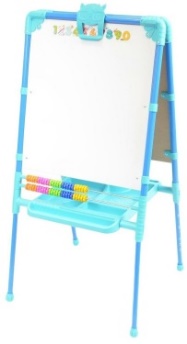 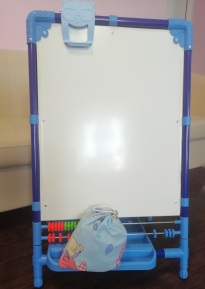 Мольберт (Магнитный мольберт ALL-IN-1)Двухсторонний мольберт оснащен магнитной доской с одной стороны, на которую дети могут прикрепить магниты или нарисовать картинку и классическая доска, которая идеально подходят для рисования, раскрашивания, Мольберт регулируется по высоте, легко собирается, что удобно для хранения. Рисование на мольберте способствует развитию мелкой моторики, следовательно, речи и умственных способностей, интеллекта. Развивается координация рук. Детские пальчики становятся более сильными, ловкими и умелыми. Ребенок учится различать ощущения от окружающих предметов, их физические свойства. Мольберт (Магнитный мольберт ALL-IN-1)Двухсторонний мольберт оснащен магнитной доской с одной стороны, на которую дети могут прикрепить магниты или нарисовать картинку и классическая доска, которая идеально подходят для рисования, раскрашивания, Мольберт регулируется по высоте, легко собирается, что удобно для хранения. Рисование на мольберте способствует развитию мелкой моторики, следовательно, речи и умственных способностей, интеллекта. Развивается координация рук. Детские пальчики становятся более сильными, ловкими и умелыми. Ребенок учится различать ощущения от окружающих предметов, их физические свойства. 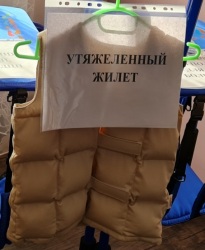 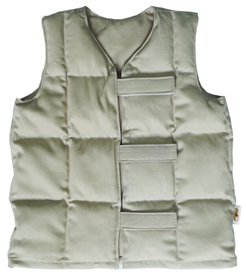 Утяжеленный жилет:Размер 104-116(рост);Размер 134-140 (рост).Утяжеленный жилет состоит из множества кармашков, в которых находится правильно отмерянное количество наполнителя. Вес жилета рассчитан на определенный возраст ребенка и распределен равномерно              по всему изделию. Изделие предназначено для детей от 3 лет. Действие утяжеленного жилета: -Равномерное давление гранул оказывает успокаивающее воздействие; - Помогает сосредоточиться на игре или занятии;- Улучшает координацию.Утяжеленный жилет:Размер 104-116(рост);Размер 134-140 (рост).Утяжеленный жилет состоит из множества кармашков, в которых находится правильно отмерянное количество наполнителя. Вес жилета рассчитан на определенный возраст ребенка и распределен равномерно              по всему изделию. Изделие предназначено для детей от 3 лет. Действие утяжеленного жилета: -Равномерное давление гранул оказывает успокаивающее воздействие; - Помогает сосредоточиться на игре или занятии;- Улучшает координацию.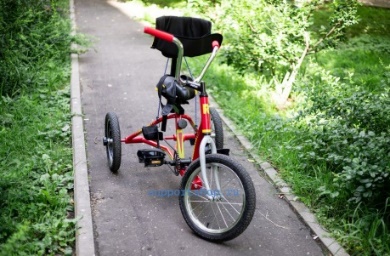 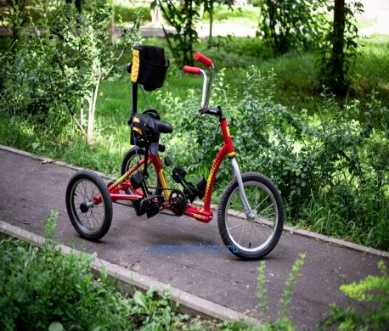 Реабилитационный велосипед марки Raft Bake (возраст 4-8 лет).Реабилитационный велосипед Raft-Bike представляет собой специализированное техническое средство реабилитации для детей с ДЦП, для детей с нарушениями центральной нервной системы, синдромом Дауна, нарушениями опорно-двигательного аппарата и после травм позвоночника. Помимо основного назначения – использование в качестве велосипеда для детей с ограниченными возможностями, велосипед Raft-Bike можно использовать в качестве велотренажера.Реабилитационный велосипед марки Raft Bake (возраст 4-8 лет).Реабилитационный велосипед Raft-Bike представляет собой специализированное техническое средство реабилитации для детей с ДЦП, для детей с нарушениями центральной нервной системы, синдромом Дауна, нарушениями опорно-двигательного аппарата и после травм позвоночника. Помимо основного назначения – использование в качестве велосипеда для детей с ограниченными возможностями, велосипед Raft-Bike можно использовать в качестве велотренажера.Занятия на велосипеде/велотренажере Raft-Bike способствует тренировке суставов, восстановлению мышечного тонуса, тренировке координации и пространственного осознания и выработке навыков ходьбы. Помимо всего прочего, велосипед для инвалидов Raft-Bike подарит ребенку невероятные эмоции от прогулки, позитивный настрой на реабилитацию и возможность почувствовать себя обычным ребенком. Занятия на велосипеде/велотренажере Raft-Bike способствует тренировке суставов, восстановлению мышечного тонуса, тренировке координации и пространственного осознания и выработке навыков ходьбы. Помимо всего прочего, велосипед для инвалидов Raft-Bike подарит ребенку невероятные эмоции от прогулки, позитивный настрой на реабилитацию и возможность почувствовать себя обычным ребенком. Занятия на велосипеде/велотренажере Raft-Bike способствует тренировке суставов, восстановлению мышечного тонуса, тренировке координации и пространственного осознания и выработке навыков ходьбы. Помимо всего прочего, велосипед для инвалидов Raft-Bike подарит ребенку невероятные эмоции от прогулки, позитивный настрой на реабилитацию и возможность почувствовать себя обычным ребенком. 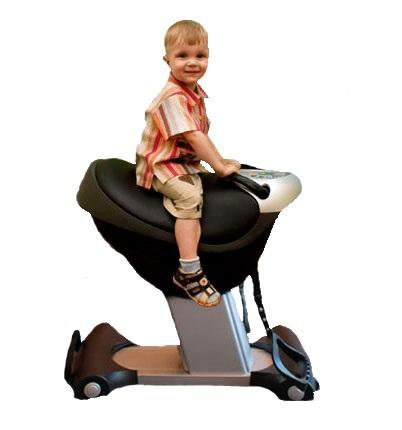 Иппотренажер для детей S-Rider SKY-007.Иппотренажер  S-Rider SKY-007 это точная имитация верховой езды. Движения иппотренажера точно воспроизводит ход лошади. Стремясь удержать равновесие, у наездника автоматически включаются практически все группы мышц. Такие занятия тренируют мускулатуру, увеличивают подвижность суставов, развивают чувство равновесия и координацию движений. Регулярные занятия Иппотренажер для детей S-Rider SKY-007.Иппотренажер  S-Rider SKY-007 это точная имитация верховой езды. Движения иппотренажера точно воспроизводит ход лошади. Стремясь удержать равновесие, у наездника автоматически включаются практически все группы мышц. Такие занятия тренируют мускулатуру, увеличивают подвижность суставов, развивают чувство равновесия и координацию движений. Регулярные занятия на тренажере-наезднике формируют вокруг позвоночника сильный мышечный корсет, укрепляют брюшной пресс, мышцы спины, тазобедренные суставы. Тренажер-Райдер TAKASIMA S-RIDER SKY 007 рекомендован для лечения детей с диагнозом ДЦП.на тренажере-наезднике формируют вокруг позвоночника сильный мышечный корсет, укрепляют брюшной пресс, мышцы спины, тазобедренные суставы. Тренажер-Райдер TAKASIMA S-RIDER SKY 007 рекомендован для лечения детей с диагнозом ДЦП.на тренажере-наезднике формируют вокруг позвоночника сильный мышечный корсет, укрепляют брюшной пресс, мышцы спины, тазобедренные суставы. Тренажер-Райдер TAKASIMA S-RIDER SKY 007 рекомендован для лечения детей с диагнозом ДЦП.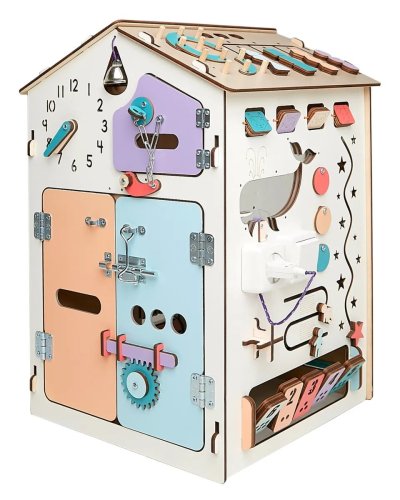 Бизидомик – отличная игрушка для развития мелкой моторики. Что это за моторика такая и зачем её нужно развивать? Это движения мелких мышц кистей рук, контролируемые зрением. От того, как часто тренируются эти мышцы и насколько точны их движения, зависит интеллектуальное развитие ребёнка: его речь, мышление, воображение, память, внимание.Бизидомик – отличная игрушка для развития мелкой моторики. Что это за моторика такая и зачем её нужно развивать? Это движения мелких мышц кистей рук, контролируемые зрением. От того, как часто тренируются эти мышцы и насколько точны их движения, зависит интеллектуальное развитие ребёнка: его речь, мышление, воображение, память, внимание.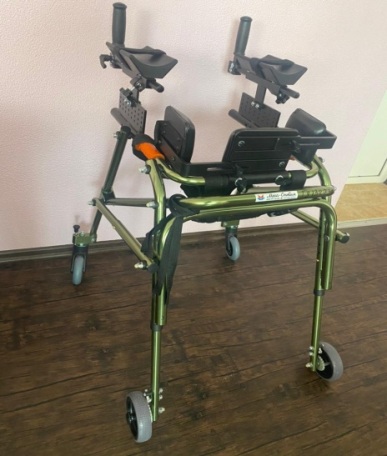 Ходунки заднеопорные для активных детей crocodile размер 2 – это заднеопорные ходунки. Они располагаются позади ребенка, обеспечивая свободу передвижения и максимально правильную позу во время ходьбы. Регулируемые ручки могут быть индивидуально адаптированы ближе к телу ребенка, что дает максимальную поддержку и стабильность. Дополнительные аксессуары (стабилизаторы бедер, таза, специальные ручки, антиопрокидыватели и т.д.) позволяют индивидуально подбирать ходунки, учитывая физиологические особенности и функциональные возможности ребенка.Ходунки заднеопорные для активных детей crocodile размер 2 – это заднеопорные ходунки. Они располагаются позади ребенка, обеспечивая свободу передвижения и максимально правильную позу во время ходьбы. Регулируемые ручки могут быть индивидуально адаптированы ближе к телу ребенка, что дает максимальную поддержку и стабильность. Дополнительные аксессуары (стабилизаторы бедер, таза, специальные ручки, антиопрокидыватели и т.д.) позволяют индивидуально подбирать ходунки, учитывая физиологические особенности и функциональные возможности ребенка.Ходунки ДЦП Crocodile легкие, безопасные за счет антиреверсного механизма и стабилизатора передних колес, а также простые в использовании. Ходунки Крокодилы подходят для детей в возрасте от 2 до 14 лет. Ходунки ДЦП Crocodile легкие, безопасные за счет антиреверсного механизма и стабилизатора передних колес, а также простые в использовании. Ходунки Крокодилы подходят для детей в возрасте от 2 до 14 лет. Ходунки ДЦП Crocodile легкие, безопасные за счет антиреверсного механизма и стабилизатора передних колес, а также простые в использовании. Ходунки Крокодилы подходят для детей в возрасте от 2 до 14 лет. 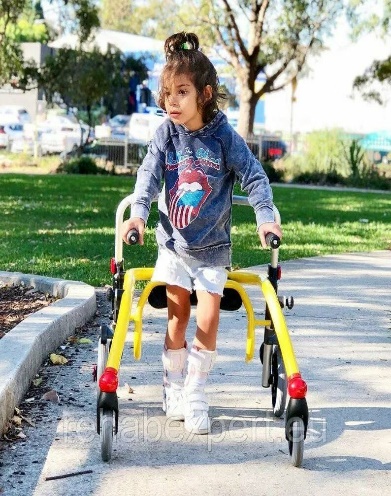 Ходунки заднеопорные R82 Крокодилы (Crocodile) для активных детей (размер 2) – это заднеопорные ходунки. Они располагаются позади ребенка, обеспечивая свободу передвижения и максимально правильную позу во время ходьбы.Регулируемые ручки могут быть индивидуально адаптированы ближе к телу ребенка, что дает максимальную поддержку и стабильность. Дополнительные аксессуары (стабилизаторы бедер, таза, специальные ручки, антиопрокидыватели и т.д.) позволяют индивидуально Ходунки заднеопорные R82 Крокодилы (Crocodile) для активных детей (размер 2) – это заднеопорные ходунки. Они располагаются позади ребенка, обеспечивая свободу передвижения и максимально правильную позу во время ходьбы.Регулируемые ручки могут быть индивидуально адаптированы ближе к телу ребенка, что дает максимальную поддержку и стабильность. Дополнительные аксессуары (стабилизаторы бедер, таза, специальные ручки, антиопрокидыватели и т.д.) позволяют индивидуально подбирать ходунки, учитывая физиологические особенности и функциональные возможности ребенка.Ходунки легкие, безопасные за счет антиреверсного механизма и стабилизатора передних колес, а также простые в использовании.подбирать ходунки, учитывая физиологические особенности и функциональные возможности ребенка.Ходунки легкие, безопасные за счет антиреверсного механизма и стабилизатора передних колес, а также простые в использовании.подбирать ходунки, учитывая физиологические особенности и функциональные возможности ребенка.Ходунки легкие, безопасные за счет антиреверсного механизма и стабилизатора передних колес, а также простые в использовании.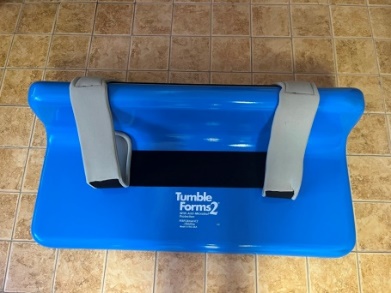 Мягкие блоки для позиционирования в положении лежа «Тамбл Формс 2».Позволяют правильному позиционированию ребенка с неврологическими нарушениями.Мягкие блоки снижают аномальное вытягивание конечностей и в то же время являются удобной опорой, на Мягкие блоки для позиционирования в положении лежа «Тамбл Формс 2».Позволяют правильному позиционированию ребенка с неврологическими нарушениями.Мягкие блоки снижают аномальное вытягивание конечностей и в то же время являются удобной опорой, на которую ребенок может отклониться, сосредоточив при этом внимание на том, что происходит перед ним.которую ребенок может отклониться, сосредоточив при этом внимание на том, что происходит перед ним.которую ребенок может отклониться, сосредоточив при этом внимание на том, что происходит перед ним.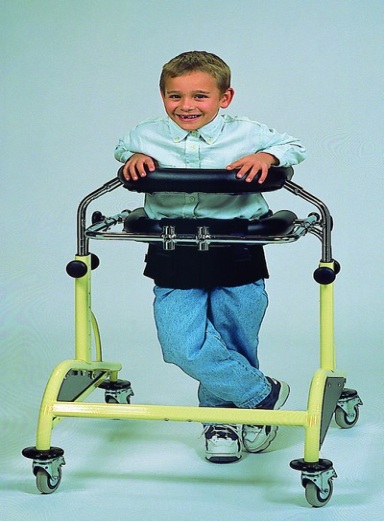 Тренажер для ходьбы инвалидов DINAMICO.Это реабилитационное устройство для ходьбы для поддержки детей с ограниченными возможностями в вертикальном положении и двигательных занятиях при реабилитационных и терапевтических занятиях, досуговых активных или пассивных мероприятий или просто как вспомогательное средство для ежедневной ходьбы.Тренажер для ходьбы инвалидов DINAMICO.Это реабилитационное устройство для ходьбы для поддержки детей с ограниченными возможностями в вертикальном положении и двигательных занятиях при реабилитационных и терапевтических занятиях, досуговых активных или пассивных мероприятий или просто как вспомогательное средство для ежедневной ходьбы.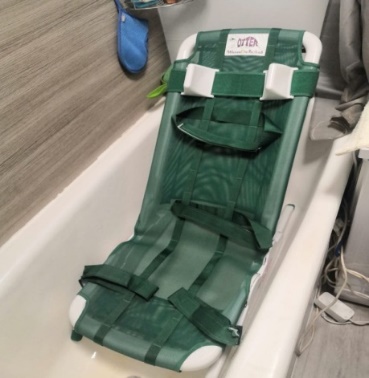 Подъемник для ванны Хубфикс с подставкой Робби разработаны специально для детей с особыми потребностями.Четыре кнопки корректировки подставки-опоры (на бедре, колене, шее и голове) позволяют настраивать устройство в соответствии с анатомическими особенностями ребёнка. По мере взросления ребёнка подставка регулируется без замены составляющих и без использования специальных Подъемник для ванны Хубфикс с подставкой Робби разработаны специально для детей с особыми потребностями.Четыре кнопки корректировки подставки-опоры (на бедре, колене, шее и голове) позволяют настраивать устройство в соответствии с анатомическими особенностями ребёнка. По мере взросления ребёнка подставка регулируется без замены составляющих и без использования специальных инструментов. А подъемное устройство Хубфикс — это устройство, существенно облегчающее уход за ребенком.инструментов. А подъемное устройство Хубфикс — это устройство, существенно облегчающее уход за ребенком.инструментов. А подъемное устройство Хубфикс — это устройство, существенно облегчающее уход за ребенком.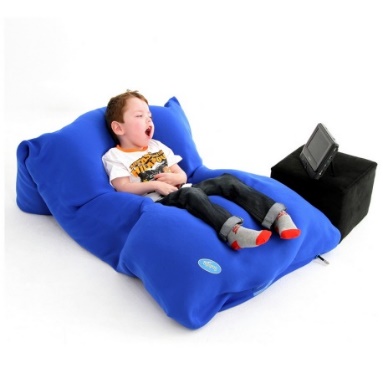 Матрас для лежания, полулежания, сидения - изделие, предназначенное для ухода за людьми с частичной или полной потерей двигательных функций. Изделие обеспечивает правильное положение всех частей тела и защищает от образования застоев в мягких тканях и пролежней, что часто происходит у лежачих больных. Изделие легко адаптируется под формы тела и долго сохраняет нужное положение, поддерживая все части тела. Матрас для лежания, полулежания, сидения - изделие, предназначенное для ухода за людьми с частичной или полной потерей двигательных функций. Изделие обеспечивает правильное положение всех частей тела и защищает от образования застоев в мягких тканях и пролежней, что часто происходит у лежачих больных. Изделие легко адаптируется под формы тела и долго сохраняет нужное положение, поддерживая все части тела. Дополнительно в комплект есть липучки – застежки. Сиденье с легкостью трансформируется, обеспечивает правильное положение позвоночника и конечностей.Дополнительно в комплект есть липучки – застежки. Сиденье с легкостью трансформируется, обеспечивает правильное положение позвоночника и конечностей.Дополнительно в комплект есть липучки – застежки. Сиденье с легкостью трансформируется, обеспечивает правильное положение позвоночника и конечностей.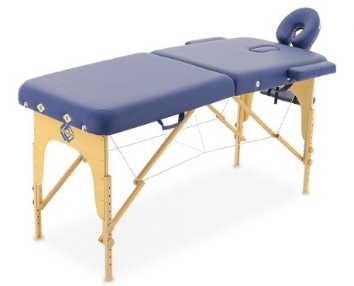 Складной массажный стол на деревянном каркасе с возможностью регулировки высоты оборудован поднимающимся подголовником c лицевым вырезом, продублированным в изголовье, и подвесом для рук. Виниловое покрытие ложа с пенополиуретановым наполнением выполнено из винилискожи. Превосходный Складной массажный стол на деревянном каркасе с возможностью регулировки высоты оборудован поднимающимся подголовником c лицевым вырезом, продублированным в изголовье, и подвесом для рук. Виниловое покрытие ложа с пенополиуретановым наполнением выполнено из винилискожи. Превосходный массажный стол с вырезом для лица, легко и быстро трансформируется в чемодан, благодаря чему удобен при хранении и транспортировке. В комплекте подлокотники, съемный регулируемый по углу наклона и вылету подголовник, подставка для рук.массажный стол с вырезом для лица, легко и быстро трансформируется в чемодан, благодаря чему удобен при хранении и транспортировке. В комплекте подлокотники, съемный регулируемый по углу наклона и вылету подголовник, подставка для рук.массажный стол с вырезом для лица, легко и быстро трансформируется в чемодан, благодаря чему удобен при хранении и транспортировке. В комплекте подлокотники, съемный регулируемый по углу наклона и вылету подголовник, подставка для рук.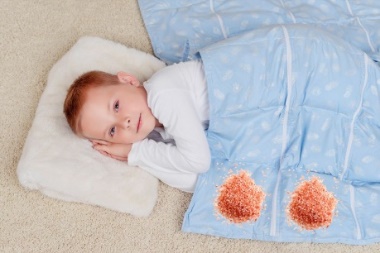 Утяжеленное одеяло (85*125); (115*145).классическое утяжеленное одеяло фиксированного веса. В качестве наполнителя используется очищенная лузга гречихи. Такое одеяло теплое, мягкое, спать под ним очень комфортно. Утяжеленное одеяло помогает успокоиться, расслабиться, снять стресс.Утяжеленное одеяло (85*125); (115*145).классическое утяжеленное одеяло фиксированного веса. В качестве наполнителя используется очищенная лузга гречихи. Такое одеяло теплое, мягкое, спать под ним очень комфортно. Утяжеленное одеяло помогает успокоиться, расслабиться, снять стресс.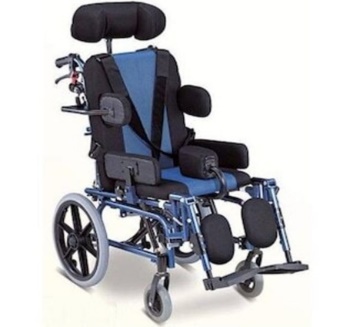 Кресло-коляска для инвалидов Армед Н 032C.Кресло-коляска предназначена для передвижения детей-инвалидов и детей с ДЦП. Модель отличается наличием различного рода фиксаторов, что особенно важно для данной категории пациентов. А наличие регулируемой по наклону мягкой спинки и сиденья делает коляску максимально комфортной. В комплектацию входит столик, который Кресло-коляска для инвалидов Армед Н 032C.Кресло-коляска предназначена для передвижения детей-инвалидов и детей с ДЦП. Модель отличается наличием различного рода фиксаторов, что особенно важно для данной категории пациентов. А наличие регулируемой по наклону мягкой спинки и сиденья делает коляску максимально комфортной. В комплектацию входит столик, который можно использовать для игр и во время питания. Для безопасности ребенка предусмотрены ручной и стояночный тормоз, фиксирующие ремни.можно использовать для игр и во время питания. Для безопасности ребенка предусмотрены ручной и стояночный тормоз, фиксирующие ремни.можно использовать для игр и во время питания. Для безопасности ребенка предусмотрены ручной и стояночный тормоз, фиксирующие ремни.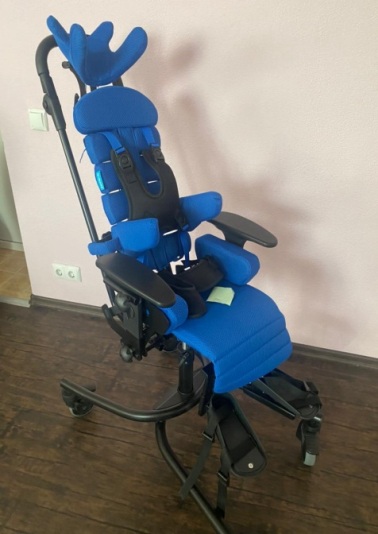  Детское ортопедическое кресло-коляска Liw Baffin neo sit rs - это детское ортопедическое кресло-коляска. Благодаря инновационной системе, имитирующей структуру позвоночника, в комбинации с подголовником, регулируемыми подлокотниками, боковыми упорами                             для туловища и упорами для коррекции положения таза сидя. Благодаря простоте его можно использовать в домашних условиях для продолжения терапии. Поддержка позвоночника по всей линии спины помогает снизить давление на отдельные позвонки. Данное устройство обеспечивает правильное положение сидя. Детское ортопедическое кресло-коляска Liw Baffin neo sit rs - это детское ортопедическое кресло-коляска. Благодаря инновационной системе, имитирующей структуру позвоночника, в комбинации с подголовником, регулируемыми подлокотниками, боковыми упорами                             для туловища и упорами для коррекции положения таза сидя. Благодаря простоте его можно использовать в домашних условиях для продолжения терапии. Поддержка позвоночника по всей линии спины помогает снизить давление на отдельные позвонки. Данное устройство обеспечивает правильное положение сидя.Используя его, ребенок может принимать участие в образовательных мероприятиях, трудотерапии и играх. Устройство развивает когнитивные функции, активизирует ребенка, облегчает спастики, обеспечивает возможность коррекции опорно-двигательного аппарата. Используя его, ребенок может принимать участие в образовательных мероприятиях, трудотерапии и играх. Устройство развивает когнитивные функции, активизирует ребенка, облегчает спастики, обеспечивает возможность коррекции опорно-двигательного аппарата. Используя его, ребенок может принимать участие в образовательных мероприятиях, трудотерапии и играх. Устройство развивает когнитивные функции, активизирует ребенка, облегчает спастики, обеспечивает возможность коррекции опорно-двигательного аппарата. 